Olumlu	Olumsuz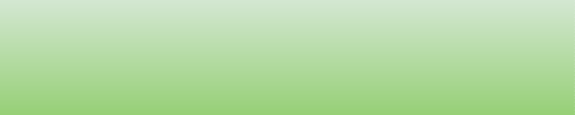 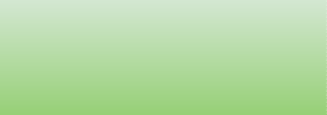 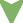 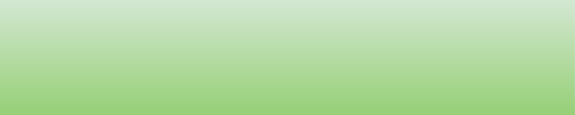 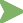 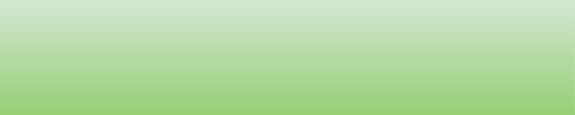 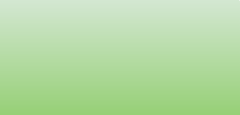 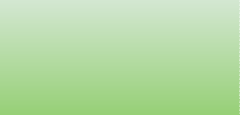 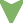 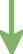 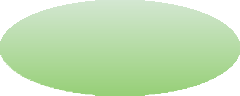 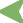 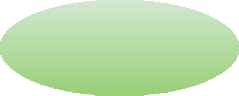 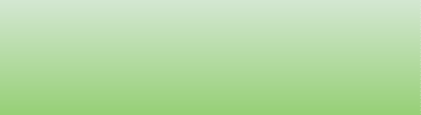 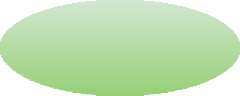 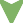 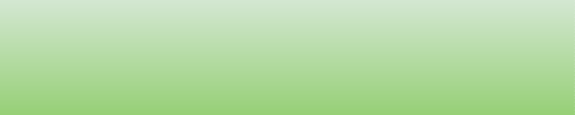 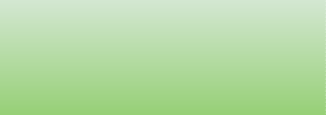 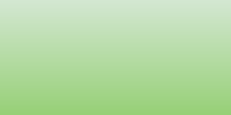 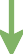 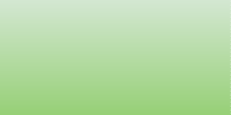 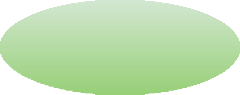 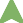 Olumlu	Olumsuzİşlem Sonu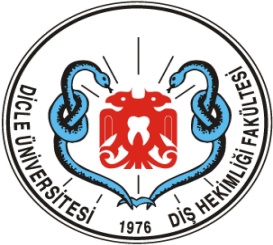 T.C.D.Ü. DİŞ HEKİMLİĞİ FAKÜLTESİ HASTANESİ MERKEZİ STERİLİZASYON BİRİMİ
İŞ AKIŞ ŞEMASIDoküman NoKU.YD.14T.C.D.Ü. DİŞ HEKİMLİĞİ FAKÜLTESİ HASTANESİ MERKEZİ STERİLİZASYON BİRİMİ
İŞ AKIŞ ŞEMASIYürürlüğe Gir.Tar.01.03.2021T.C.D.Ü. DİŞ HEKİMLİĞİ FAKÜLTESİ HASTANESİ MERKEZİ STERİLİZASYON BİRİMİ
İŞ AKIŞ ŞEMASIRevizyon No00T.C.D.Ü. DİŞ HEKİMLİĞİ FAKÜLTESİ HASTANESİ MERKEZİ STERİLİZASYON BİRİMİ
İŞ AKIŞ ŞEMASIRevizyon Tarihi--T.C.D.Ü. DİŞ HEKİMLİĞİ FAKÜLTESİ HASTANESİ MERKEZİ STERİLİZASYON BİRİMİ
İŞ AKIŞ ŞEMASISayfa NoSayfa 1/1